The Jamaican /American Association of Central Florida Scholarship: Offer 2022 The Jamaican/American Association of Central Florida is offering scholarships of various amounts, or resources, to students who fit the criteria below. What is required to be considered for this scholarship? To be eligible, a candidate must: □ complete and submit the following application form by July 1, 2022. □ be able to prove your Jamaican heritage, and your community service. □ be between the ages of 16 to 24 years by July 1, 2021. □ be accepted by, or already a degree-seeking student in an accredited college. □ have a grade-point average of at least 3.25 (unweighted). □ submit a one-page, double-spaced, typed explanation of how your Jamaican heritage has helped (or will help) you become successful in serving the community.Your essay should be professionally typed and attached, as it will be published in our annual journal; and may be edited for spacing purposes, as necessary. You may legibly handwrite your essay, if you do not have access to a computer. □ submit a professional graduation or school picture that will also be uploaded into our journal. Documentary Proof: □ Jamaican heritage and age can be documented with a birth certificate or another document that can prove a Jamaican relationship. □ Grade-Point Average and a letter of acceptance to college. If you are already pursuing a college major, please send a copy of your transcript. Please do not send original documents – submit copies only to: The Jamaican American Association of Central Florida Scholarship Committee P.O. Box 680355 Orlando, FL 32868 For Questions: tjmother@cfl.rr.com SCHOLARSHIP APPLICATION FORM: OFFER 2022 First and Last Name: 	 Address: 	_ City, State, Zip Code: Telephone Number: 	_ Date of Birth:_                                                                    Age: 	   Grade-Point Average:                 College:  	_________ _______________________ Major:  	 (If you are a high school student, state the college that offered you acceptance) High-School Attending:   Your Place of Birth:  Mother’s Name: 	 Mother’s Place of Birth: 	 Father’s Name: 	 Father’s Place of Birth:  ________________________________________________________In the space below describe your community service experiences (within the last two years) from which you benefited. Have a supervisory person associated with the organization for which you performed the services, sign below your description to verify your service. Description of Community Service: ________________________________________			_________________________________    Print Name & Position of Supervisor					Signature of Supervisor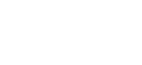 Supervisor’s Email:   _ 	                             Phone Number: ____________________Please sign below to certify that the information you submit is true. Your Signature:___________________________________________________           